Series: Red Letter DayMessage: Will You Listen                    	         March 13, 2016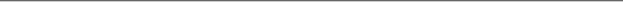 The letters in red:MessiahLordA natural response to understanding is Praise. Luke 19:36-40Where do you find peace? Luke 19:41-44How would you respond if you knew time was limited?If love is an action – do something. Matthew 22:37-40Can I love God without loving others? Matthew 25:31-46Who do I want to see draw closer to God?______________________________________What action will I take?_________________________________________________________Life Group StudyFor week of March 13, 2016Many of our Life Groups use this insert as a discussion guide throughout the week. We encourage you to take that next step in your journey with Jesus and His church by joining one today! www.seekreallife.com/groupsMy ConnectionWas there something that caught your attention, challenged, or confused you from Sunday’s message? If so, share…What name do you go by and is it what your parents gave you? Why or why not?Do you know what your name means?Are names important? Explain.Digging InIn Scripture, names were very important. Your name was connected to blessing, family, inheritance, and future direction. Names were used to establish identity and a person’s rich history. Read Isaiah 9:6-7.Matthew, Mark and John reveal to us that Jesus is the “son given to us” (Matthew 4; Luke 1 & John 8).  List below what he is called:*Future study idea for personal growth: Read through the story of Jesus (Matthew, Mark, Luke or John) and highlight where Jesus gives wisdom and council; displays His power as God; shows unity with the Father and gives peace.)What examples can you think of from Jesus’ life where He is shown living out these names through what He did?Read Matthew 23:37-38.The Prince of Peace desired to give His people protection and peace. Why couldn’t He?Take a moment to look at your life… Have there been times looking back where you missed what God had for you because of your sin or stubbornness, unbelief or mistrust? Jesus wants us to get it, to hear his life-changing invitation to come and to be identified with him and life!Read Matthew 11:28-29What is Jesus’ intention for us to experience when we answer the call to follow?How can this passage help when you’re feeling burdened or overwhelmed?What one burden do you want to trust Jesus with today? This week’s Challenge: Be willing and open to be taught by Jesus through the Holy Spirit. It will be so worth it!We want to make it as easy as possible for you to invite those you love to join you for an Easter service!1. You'll find three different graphics on our Facebook and Instagram, one for each of our Easter services. "Vote" for the service you're going to by liking and/or sharing that photo! On Instagram, you can even invite other Instagram users by sending them the image for your service! Just tap the arrow under the image and pick the user you want to invite.2. Post the image for the service you're going to on your own social media outlets with the hashtag #ShareYourService. Share them with your friends to invite them.3. Download and use our Facebook cover image for your own!4. Use, follow, and encourage your friends to check the hashtag #RedLetterDay on Facebook, Twitter, and Instagram to learn about the Easter season and see who's going to which service!